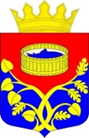 Ленинградская областьЛужский муниципальный районСовет депутатов Лужского муниципального районачетвертого созываРЕШЕНИЕот 30 мая 2023 года  № 198Об исчислении в 2023 году аренднойплаты за объект нежилого фонда,относящийся к муниципальной собственностиЛужского муниципального районаВ связи с ходатайством исполняющего обязанности директора Ленинградского областного государственного казенного учреждения «Центр социальной защиты населения» Аюковой Д.С. о применении льготной ставки при расчете арендной платы за нежилое помещение (гараж) площадью 17,5 кв.м, расположенное по адресу: г. Луга, пр. Кирова, д.73, также в соответствии с правовыми нормами Федерального закона от 06.10.2003 № 131-ФЗ «Об общих принципах организации местного самоуправления в Российской Федерации»,   совет депутатов Лужского муниципального района РЕШИЛ:         1. Установить Ленинградскому областному государственному казенному учреждению «Центр социальной защиты населения», в связи с социальной направленностью деятельности учреждения, арендную плату в месяц в размере 7 443 рубля 10 копеек за нежилое помещение (гараж) площадью 17,5 кв.м, расположенное по адресу: г. Луга, пр. Кирова, д.73, на весь период действия договора сроком на 11 месяцев. 2. Контроль за исполнением решения возложить на постоянную депутатскую комиссию по комплексному социально-экономическому развитию района, вопросам законности и правопорядка.Глава Лужского муниципальногорайона, исполняющий полномочияпредседателя совета депутатов                                                           А.В. Иванов